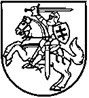 LIETUVOS RESPUBLIKOS ENERGETIKOS MINISTRASįsakymasDĖL LIETUVOS RESPUBLIKOS ENERGETIKOS MINISTRO 2018 M. LIEPOS 17 D. ĮSAKYMO NR. 1-204 „DĖL 2014–2020 METŲ EUROPOS SĄJUNGOS FONDŲ INVESTICIJŲ VEIKSMŲ PROGRAMOS 4 PRIORITETO „ENERGIJOS EFEKTYVUMO IR ATSINAUJINANČIŲ IŠTEKLIŲ ENERGIJOS GAMYBOS IR NAUDOJIMO SKATINIMAS“ 04.3.1-VIPA-T-113 PRIEMONĖS „VALSTYBEI NUOSAVYBĖS TEISE PRIKLAUSANČIŲ PASTATŲ ATNAUJINIMAS (II)“ PROJEKTŲ FINANSAVIMO SĄLYGŲ APRAŠO NR. 1 PATVIRTINIMO“ PAKEITIMO2020 m. kovo 23 d. Nr. 1-59VilniusP a k e i č i u 2014–2020 metų Europos Sąjungos fondų investicijų veiksmų programos 4 prioriteto „Energijos efektyvumo ir atsinaujinančių išteklių energijos gamybos ir naudojimo skatinimas“ 04.3.1-VIPA-T-113 priemonės „Valstybei nuosavybės teise priklausančių pastatų atnaujinimas (II)“ projektų finansavimo sąlygų aprašą Nr.1, patvirtintą Lietuvos Respublikos energetikos ministro 2018 m. liepos 17 d. įsakymu Nr. 1-204 „Dėl 2014–2020 metų Europos Sąjungos fondų investicijų veiksmų programos 4 prioriteto „Energijos efektyvumo ir atsinaujinančių išteklių energijos gamybos ir naudojimo skatinimas“ 04.3.1-VIPA-T-113 priemonės „Valstybei nuosavybės teise priklausančių pastatų atnaujinimas (II)“ projektų finansavimo sąlygų aprašo Nr. 1 patvirtinimo“, ir pripažįstu netekusiu galios 41.1 papunktį. Energetikos ministras				Žygimantas Vaičiūnas